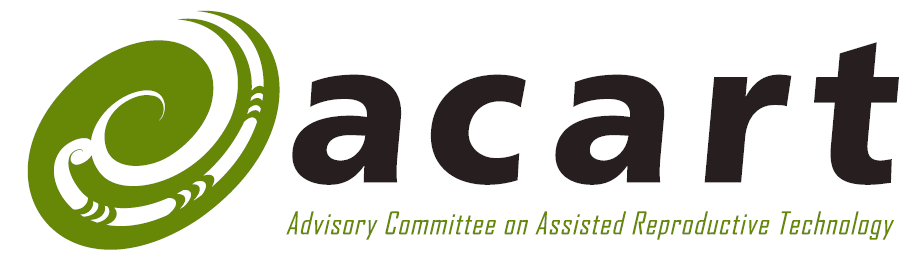 acart meeting agenda DateThursday, 15 April 2021Thursday, 15 April 2021Committee meetingACART meetingACART meetingLocationOnlineOnlineMeeting time9.00 am to 3.30 pmMorning tea: 10.30 am (TBC during meeting) Lunch: 12.30 pm (TBC during meeting)GuestIris Reuvecamp. ECART Nic Aagaard. Manager, Ethics, Ministry of HealthIris Reuvecamp. ECART Nic Aagaard. Manager, Ethics, Ministry of HealthItemItem1WelcomeOpening comments: Rosemary de Luca2Apologies3Approval of the agenda4Declarations of Interests 	Review declarations of interests		Declare any conflicts of interest/role regarding today’s agenda and determine how to manage any conflict 5Minutes of ACART’s February 2021 meeting: for approval6Actions arising from the February 2021 meeting: for noting7Work programme status: for noting8Meeting dates for August, October and December9ACART’s obligations, as a Crown entity, under Te Tiriti o Waitangi10ACART’s consultation process: confirm – particularly how we consult with Māori 11Plan for consulting on the guidelines for extending storage: confirm12First draft advice on the advice to the Minister about the guidelines for posthumous reproduction: consider and request changes13Member reports on papers/research: for noting14Report on ECART’s December 2020 meeting: for noting15Correspondence and enquiries: for noting16GovernanceChair’s report Members’ reports17Secretariat report18Work between meetings19Attendance at ECART meetings: for confirmation